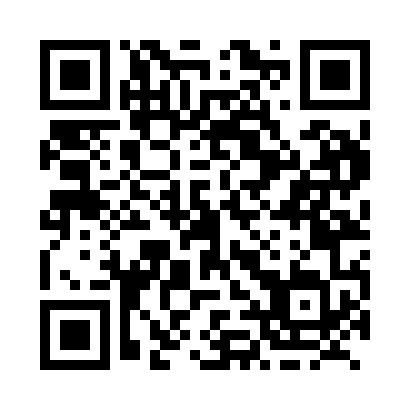 Prayer times for Umiarivik, Quebec, CanadaWed 1 May 2024 - Fri 31 May 2024High Latitude Method: Angle Based RulePrayer Calculation Method: Islamic Society of North AmericaAsar Calculation Method: HanafiPrayer times provided by https://www.salahtimes.comDateDayFajrSunriseDhuhrAsrMaghribIsha1Wed2:354:3312:355:548:3910:372Thu2:334:3112:355:558:4110:393Fri2:324:2812:355:578:4410:404Sat2:314:2512:355:588:4610:415Sun2:294:2312:356:008:4910:426Mon2:284:2012:356:018:5110:447Tue2:264:1712:356:028:5410:458Wed2:254:1512:356:048:5610:469Thu2:244:1212:356:058:5910:4710Fri2:234:1012:356:069:0110:4811Sat2:214:0712:356:089:0410:5012Sun2:204:0512:356:099:0610:5113Mon2:194:0212:356:109:0810:5214Tue2:184:0012:356:129:1110:5315Wed2:163:5812:356:139:1310:5416Thu2:153:5512:356:149:1610:5617Fri2:143:5312:356:159:1810:5718Sat2:133:5112:356:179:2010:5819Sun2:123:4812:356:189:2310:5920Mon2:113:4612:356:199:2511:0021Tue2:103:4412:356:209:2711:0122Wed2:093:4212:356:219:2911:0223Thu2:083:4012:356:229:3111:0424Fri2:073:3812:356:239:3411:0525Sat2:063:3612:356:249:3611:0626Sun2:053:3412:366:259:3811:0727Mon2:043:3312:366:269:4011:0828Tue2:043:3112:366:279:4211:0929Wed2:033:2912:366:289:4411:1030Thu2:023:2812:366:299:4511:1131Fri2:013:2612:366:309:4711:12